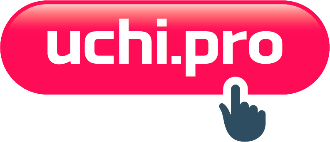 Анкета для составления курса«Обучение безопасным методам и приемам выполнения работ при воздействии вредных и опасных производственных факторов»Заполните поляНазвание вашей компании (предприятия): 	ФИО контактного лица (кому можно задавать вопросы по курсу):	Телефон контактного лица:Адрес электронной почты контактного лица:	Далее будет представлен список опасностей, а также вредных и опасных производственных факторов. Что с ним нужно сделать?Распечатайте документ.Отметьте галочкой опасности и производственные факторы, специфические для вида деятельности именно вашей организации и условий труда работников.Подпишите документ руководителем и поставьте печать.Отсканируйте документ и отправьте в наш учебный центр на почту ……@......ruЕсли у вас возникли вопросы по заполнению, позвоните нам по телефону ………..Выявленные (идентифицированные) опасностиНеприменение СИЗ или применение поврежденных СИЗ, не сертифицированных СИЗ, не соответствующих размерам СИЗ, СИЗ, не соответствующих выявленным опасностям, составу или уровню воздействия вредных факторовНаличие микроорганизмов-продуцентов, препаратов, содержащих живые клетки и споры микроорганизмов в окружающей среде: воздухе, воде, на поверхностяхПатогенные микроорганизмыСкользкие, обледенелые, зажиренные, мокрые опорные поверхностиПерепад высот, отсутствие ограждения на высоте свыше 5 мВыполнение работ вблизи водоемовДеятельность на палубе и за бортом судов, нефтяных платформСпасательные операции на воде и/или на льдуВыполнение работ вблизи технологических емкостей, наполненных водой или иными технологическими жидкостямиВыполнение работ в момент естественного (природного) затопления шахтыОбрушение подземных конструкций при монтажеЕстественные природные подземные толчки и колебания земной поверхности, наводнения, пожарыТранспортное средство, в том числе погрузчикПодвижные части машин и механизмовВредные химические вещества в воздухе рабочей зоныВоздействие на кожные покровы смазочных маселВоздействие на кожные покровы обезжиривающих и чистящих веществКонтакт с высокоопасными веществамиОбразование токсичных паров при нагреванииВоздействие химииХимические реакции веществ, приводящие к пожару и взрывуНедостаток кислорода в воздухе рабочей зоны в замкнутых технологических емкостях, из-за вытеснения его другими газами или жидкостямиАэрозоли преимущественно фиброгенного действия (АПФД)Материал, жидкость или газ, имеющие высокую температуруЭнергия открытого пламени, выплесков металлов, искр и брызг расплавленного металла и металлической окалиныПоверхности, имеющие высокую температуру (воздействие конвективной теплоты)Прямое воздействие солнечных лучейВысокая влажность окружающей среды, в рабочей зоне, в том числе, связанная с климатом (воздействие влажности в виде тумана, росы, атмосферных осадков, конденсата, струй и капель жидкости)Высокая или низкая скорость движения воздуха, в том числе, связанная с климатомПониженное барометрическое давление (пребывание на высоте в условиях пониженного барометрического давления и обусловленного этим уменьшения парциального давления газов, входящих в состав воздуха, в том числе кислорода)Резкое изменение барометрического давленияПовышенный уровень шума и другие неблагоприятные характеристики шумаПовышенный уровень ультразвуковых колебаний (воздушный и контактный ультразвук)Воздействие локальной вибрации при использовании ручных механизмов и инструментовВоздействие общей вибрации (колебания всего тела, передающиеся с рабочего места)Груз, инструмент или предмет, перемещаемый или поднимаемый, в том числе на высотуМонотонность труда при выполнении однообразных действий или непрерывной и устойчивой концентрации внимания в условиях дефицита сенсорных нагрузокНовые, непривычные виды труда, связанные с отсутствием информации, умений для выполнения новым видам работыНапряженный психологический климат в коллективе, стрессовые ситуации, в том числе вследствие выполнения работ вне места постоянного проживания и отсутствия иных внешних контактовДиспетчеризация процессов, связанная с длительной концентрацией вниманияДикие или домашние животныеНаличие на рабочем месте паукообразных и насекомых, включая кровососущихЭлектрический токШаговое напряжениеИскры, возникающие вследствие накопления статического электричества, в том числе при работе во взрыво-пожароопасной средеНаведенное напряжение в отключенной электрической цепи (электромагнитное воздействие параллельной воздушной электрической линии или электричества, циркулирующего в контактной сети)Насилие от враждебно-настроенных работников/третьих лицВыполнение работ в момент аварии, повлекшей за собой затопление шахтыВыполнение работ в момент технологического (вынужденного) затопления шахтыОбрушение подземных конструкций при эксплуатацииВоздействие химических веществ на глазаОхлажденная поверхность, охлаждённая жидкость или газПовышенное барометрическое давление (при выполнении водолазных спусков и кессонных работ, при подводном плавании в аквалангах, при лечении сжатым воздухом или кислородом в камерах повышенного давления и барокамерах, предназначенных для проведения хирургических операций)Физические перегрузки при чрезмерных физических усилиях при подъеме предметов и деталей, при перемещении предметов и деталей, при стереотипных рабочих движениях и при статических нагрузках, при неудобной рабочей позе, в том числе при наклонах корпуса тела работника более чем на 30°Вредные и опасные производственные факторы1. Биологический фактор Микроорганизмы-продуценты, живые клетки и споры, содержащиеся в бактериальных препаратахПатогенные микроорганизмы — возбудители высококонтагиозных эпидемических заболеваний человекаПатогенные микроорганизмы — возбудители инфекционных болезней, выделяемые в самостоятельные нозологические группыПатогенные микроорганизмы — возбудители особо опасных инфекционных заболеванийУсловно-патогенные микроорганизмы (возбудители оппортунистических инфекций)2. Напряженность трудового процессаАктивное наблюдение за ходом производственного процессаДлительность сосредоточенного наблюденияНагрузка на голосовой аппаратНагрузка на слуховой анализаторПлотность сигналов (световых, звуковых) и сообщений в единицу времениРабота с оптическими приборамиЧисло производственных объектов одновременного наблюдения3. Тяжесть трудового процессаМасса поднимаемого и перемещаемого груза вручнуюНаклоны корпуса тела работникаПеремещение в пространствеРабочая позаСтатическая нагрузкаСтереотипные рабочие движенияФизическая динамическая нагрузка4. Физические факторыАэрозоли преимущественно фиброгенного действия (АПФД)4.1. Виброакустические факторыИнфразвукОбщая и локальная вибрацияУльтразвук воздушныйШум4.2. Ионизирующие излученияРадиоактивное загрязнение производственных помещений, элементов производственного оборудования, средств индивидуальной защиты и кожных покровов работникаРентгеновское, гамма- и нейтронное излучение4.3. МикроклиматОтносительная влажность воздухаСкорость движения воздухаТемпература воздухаТепловое излучение (облучение)4.4. Неионизирующие излученияЛазерное излучениеПеременное электромагнитное поле (промышленная частота 50 Гц)Переменное электромагнитное поле радиочастотного диапазонаПостоянное магнитное полеУльтрафиолетовое излучениеЭлектростатическое поле4.5. Световая средаОсвещенность рабочей поверхностиОтраженная блесткостьПрямая блесткость5. Химический факторХимические вещества и смеси, измеряемые в воздухе рабочей зоны и на кожных покровах работников, в том числе некоторые вещества биологической природы (антибиотики, витамины, гормоны, ферменты, белковые препараты), которые получают химическим синтезом и (или) для контроля содержания которых используют методы химического анализа________________________________		                    ________________ФИО и должность руководителя			      М.П.		Подпись